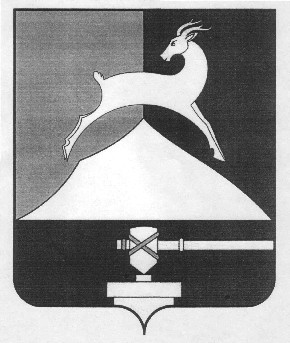 Администрация Усть-Катавского городского округаЧелябинской областиПОСТАНОВЛЕНИЕОт 22.12.2020 г.			                                                           № 1720В соответствии с подпунктом 4 пункта 1 статьи 16 Федерального закона «Об общих принципах организации местного самоуправления в Российской Федерации», ст.78 Бюджетного кодекса Российской Федерации, Уставом Усть-Катавского городского округа,администрация Усть-Катавского городского округа ПОСТАНОВЛЯЕТ:Внести в постановление администрации Усть-Катавского городского округа от 27.11.2015г. №1429 «Об утверждении Порядка предоставления субсидии ресурсоснабжающим организациям, осуществляющим деятельность на территории Усть-Катавского городского округа, на возмещение недополученных доходов и (или) финансового обеспечения (возмещения) затрат от оказания населению услуг по тепло-, водоснабжению и водоотведению» (в редакции от 11.10.2019г., от 29.05.2020г.) следующие изменения: - приложение 1 и приложение 5 изложить в новой редакции (прилагается).Общему отделу администрации Усть-Катавского городского округа (О.Л. Толоконникова) обнародовать настоящее постановление на информационном стенде администрации Усть-Катавского городского округа и разместить на официальном сайте администрации Усть-Катавского городского округа www.ukgo.su.3. Организацию выполнения настоящего постановления возложить на заместителя главы Усть-Катавского городского округа – начальника Функционального органа администрации Усть-Катавского городского округа «Управление инфраструктуры и строительства» Д.Н. Дьячковского.4. Контроль за исполнением настоящего постановления возложить на заместителя главы Усть-Катавского городского округа - начальника финансового управления администрации Усть-Катавского городского округа А.П. Логинову.5. Настоящее постановление вступает в силу с момента подписания и распространяется на правоотношения, возникшие с 1 июля 2020 года.Глава Усть-Катавского городского округа                                              С.Д. СемковГлаве Усть-Катавского городского округа________________________Заявитель _________________________________________________________________________________(наименование)____________________________________________________________(юридический адрес)Заявкана предоставление субсидии на возмещение недополученных доходов и (или) финансового обеспечения (возмещения) затрат от оказания населению услуг по ________________________________________________________(наименование услуги)за период __________________________В соответствии с Порядком предоставления субсидии ресурсоснабжающим организациям, осуществляющим деятельность на территории Усть-Катавского городского округа, на возмещение недополученных доходов и (или) финансового обеспечения (возмещения) затрат от оказания населению услуг по тепло-, водоснабжению и водоотведению, утверждённым постановлением администрации Усть-Катавского городского округа от 27.11.2015г. № 1429, прошу Вас предоставить субсидию в целях возмещения недополученных доходов и (или) финансового обеспечения (возмещения) затрат в связи с производством ________________________________ в сумме __________________________  (________________________________________) руб. С условиями, целями и порядком предоставления субсидии ознакомлены. Субсидию прошу перечислить на расчетный счет:__________________________________________________________________                     (банковские реквизиты, ИНН, КПП)Приложение:1.____________________________________________________________________2.________________________________________________________________3.________________________________________________________________Руководитель     ______________    ________________ (______________)                                                                           (подпись)                  (Ф.И.О.)Главный бухгалтер ____________    ________________(______________)                                                                                                (подпись)                      (Ф.И.О.)                                                              МПИсполнитель:__________________________________                                    (Ф.И.О., телефон)ОТЧЁТо расходовании субсидии на возмещение недополученных доходов и(или) финансового обеспечения (возмещения) затрат от оказания населению услуг по ____________________________________________(наименование услуги)___________________________________________________________________________(наименование организации – получателя субсидии)за период ____________________________Руководитель     ______________    ________________ (______________)                                                                           (подпись)                  (Ф.И.О.)Главный бухгалтер ____________    ________________(______________)                                                                                             (подпись)                  (Ф.И.О.)                                                              МПИсполнитель:__________________________________                                (Ф.И.О., телефон)О внесении изменений в постановление администрации Усть-Катавского городского округа от 27.11.2015 года № 1429 «Об утверждении Порядка предоставления субсидии ресурсоснабжающим организациям, осуществляющим деятельность на территории Усть-Катавского городского округа, на возмещение недополученных доходов и (или) финансового обеспечения (возмещения) затрат от оказания населению услуг по тепло-, водоснабжению и водоотведению»Приложение 1 к «Порядку предоставления субсидии ресурсоснабжающим организациям, осуществляющим деятельность на территории Усть-Катавского городского округа, на возмещение недополученных доходов и (или) финансового обеспечения (возмещения) затрат от оказания населению услуг по тепло-, водоснабжению и водоотведению», утвержденному постановлением администрации Усть-Катавского городского округа от 27.11.2015г. №1429 (в редакции постановления от 11.10.2019г. №1530, постановления от 29.05.2020г. №730)Приложение 5 к «Порядку предоставления субсидии ресурсоснабжающим организациям, осуществляющим деятельность на территории Усть-Катавского городского округа, на возмещение недополученных доходов и (или) финансового обеспечения (возмещения) затрат от оказания населению услуг по тепло-, водоснабжению и водоотведению», утвержденному постановлением администрации Усть-Катавского городского округа от 27.11.2015г. №1429 (в редакции постановления от 11.10.2019г. №1530, постановлением от 29.05.2020г. №730)/пВид расходовСумма, руб.Примечание документы, подтверждающие факт оплаты: платежное поручение с отметкой банка, акт сверки взаимных расчетов1234Всего